Práce: bakalářskáPosudek: vedoucíhoPráci hodnotil: doc. PhDr. Nikolaj Demjančuk, CSc.Práci předložila: Petra DuliškovičováNázev práce: Jan Janský – významná osobnost české lékařské vědy1.	CÍL PRÁCE (uveďte, do jaké míry byl naplněn):Cílem autorky bylo vytvoření uceleného pohledu na dílo významné osobnosti české vědy, zhodnocení jejího dobového významu a vlivu na další vývoj české a evropské medicíny. Tento záměr autorka naplňuje v struktuře a hloubce, kterou umožňuje studovaná literatura.2.	OBSAHOVÉ ZPRACOVÁNÍ (náročnost, tvůrčí přístup, proporcionalita teoretické a vlastní práce, vhodnost příloh apod.): Úkolem práce bylo ukázat složitou cestu Jana Janského k jeho významnému objevu. Autorka přistupuje ke zpracování tématu historicky, analyzuje získané informace, srovnává, pokouší se o vlastní interpretaci. Ke splnění svých záměrů člení práci do tří základních částí. První se zabývá historií výzkumu krevního oběhu. Druhá se zabývá formováním osobnosti Janského. Třetí informuje o jeho vědecké činnosti, výsledcích a osudech jeho díla. 3.	FORMÁLNÍ ÚPRAVA (jazykový projev, správnost citace a odkazů na literaturu, grafická úprava, přehlednost členění kapitol, kvalita tabulek, grafů a příloh apod.):Jazykový projev práce je dobrý. Odkazy na citovanou literaturu a poznámkový aparát jsou v pořádku. Grafická úprava a členění práce jsou přehledné. Přílohy doplňuji obsahovou část práce.4.	STRUČNÝ KOMENTÁŘ HODNOTITELE (celkový dojem z práce, silné a slabé stránky, originalita myšlenek apod.):Předložená práce je výsledkem samostatného výkonu autorky.  Je přehledným úvodem do studia díla významné osobnosti české vědy. Dovednosti získané autorkou při zpracování odborného textu lze položit za východisko dalšího studia tématu. Předložený text splňuje základní požadavky kladené na kvalifikační práci absolventky oboru.5.	OTÁZKY A PŘIPOMÍNKY DOPORUČENÉ K BLIŽŠÍMU VYSVĚTLENÍ PŘI OBHAJOBĚ (jedna až tři):6.	NAVRHOVANÁ ZNÁMKA (výborně, velmi dobře, dobře, nevyhověl): velmi dobřeDatum: 	19. 08. 2013							Podpis: 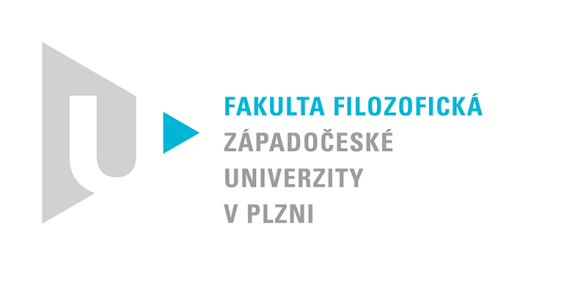 Katedra filozofiePROTOKOL O HODNOCENÍ PRÁCE